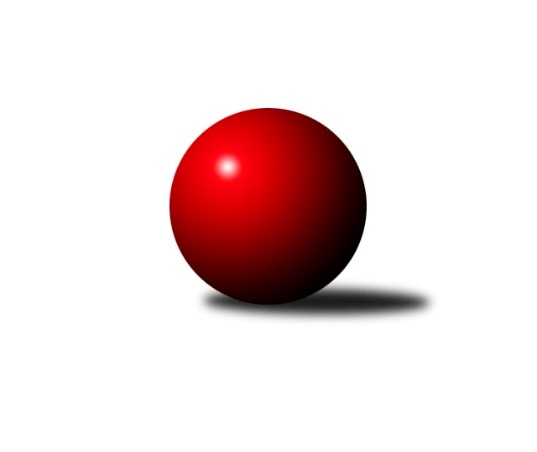 Č.11Ročník 2014/2015	18.5.2024 Okresní přebor Ostrava 2014/2015Statistika 11. kolaTabulka družstev:		družstvo	záp	výh	rem	proh	skore	sety	průměr	body	plné	dorážka	chyby	1.	SKK Ostrava C	11	9	0	2	64.0 : 24.0 	(87.5 : 44.5)	2357	18	1670	687	49.5	2.	TJ Sokol Bohumín D	11	9	0	2	57.0 : 31.0 	(76.0 : 56.0)	2326	18	1648	678	59.5	3.	TJ Unie Hlubina C	11	7	0	4	54.5 : 33.5 	(76.0 : 56.0)	2363	14	1661	702	44.5	4.	TJ Michalkovice B	11	6	0	5	49.5 : 38.5 	(74.0 : 58.0)	2243	12	1615	629	60	5.	TJ VOKD Poruba C	11	5	0	6	43.0 : 45.0 	(68.5 : 63.5)	2244	10	1601	642	66.6	6.	SKK Ostrava˝D˝	11	5	0	6	42.5 : 45.5 	(65.5 : 66.5)	2303	10	1624	679	56.9	7.	TJ Sokol Bohumín E	11	5	0	6	40.0 : 48.0 	(60.0 : 72.0)	2211	10	1593	618	66.4	8.	TJ Unie Hlubina˝D˝	11	5	0	6	34.5 : 53.5 	(52.5 : 79.5)	2213	10	1600	613	63	9.	TJ Unie Hlubina E	11	3	0	8	28.0 : 60.0 	(51.0 : 81.0)	2158	6	1558	600	65	10.	TJ Sokol Bohumín F	11	1	0	10	27.0 : 61.0 	(49.0 : 83.0)	2166	2	1581	585	76.8Tabulka doma:		družstvo	záp	výh	rem	proh	skore	sety	průměr	body	maximum	minimum	1.	SKK Ostrava C	6	6	0	0	39.0 : 9.0 	(53.5 : 18.5)	2356	12	2429	2309	2.	TJ Sokol Bohumín D	6	6	0	0	35.0 : 13.0 	(42.5 : 29.5)	2417	12	2513	2342	3.	SKK Ostrava˝D˝	5	5	0	0	31.0 : 9.0 	(39.0 : 21.0)	2244	10	2319	2186	4.	TJ Unie Hlubina C	6	5	0	1	35.5 : 12.5 	(47.5 : 24.5)	2455	10	2573	2373	5.	TJ Michalkovice B	6	5	0	1	34.5 : 13.5 	(46.5 : 25.5)	2224	10	2349	2131	6.	TJ VOKD Poruba C	5	4	0	1	28.0 : 12.0 	(37.0 : 23.0)	2198	8	2263	2146	7.	TJ Sokol Bohumín E	5	4	0	1	26.0 : 14.0 	(34.0 : 26.0)	2341	8	2432	2266	8.	TJ Unie Hlubina˝D˝	5	3	0	2	20.0 : 20.0 	(27.5 : 32.5)	2371	6	2402	2340	9.	TJ Unie Hlubina E	6	3	0	3	19.0 : 29.0 	(31.5 : 40.5)	2314	6	2406	2208	10.	TJ Sokol Bohumín F	5	1	0	4	15.0 : 25.0 	(26.0 : 34.0)	2280	2	2354	2225Tabulka venku:		družstvo	záp	výh	rem	proh	skore	sety	průměr	body	maximum	minimum	1.	SKK Ostrava C	5	3	0	2	25.0 : 15.0 	(34.0 : 26.0)	2357	6	2412	2293	2.	TJ Sokol Bohumín D	5	3	0	2	22.0 : 18.0 	(33.5 : 26.5)	2308	6	2470	2190	3.	TJ Unie Hlubina C	5	2	0	3	19.0 : 21.0 	(28.5 : 31.5)	2392	4	2555	2295	4.	TJ Unie Hlubina˝D˝	6	2	0	4	14.5 : 33.5 	(25.0 : 47.0)	2215	4	2389	2040	5.	TJ Michalkovice B	5	1	0	4	15.0 : 25.0 	(27.5 : 32.5)	2250	2	2400	2122	6.	TJ VOKD Poruba C	6	1	0	5	15.0 : 33.0 	(31.5 : 40.5)	2259	2	2377	2181	7.	TJ Sokol Bohumín E	6	1	0	5	14.0 : 34.0 	(26.0 : 46.0)	2201	2	2320	2040	8.	TJ Unie Hlubina E	5	0	0	5	9.0 : 31.0 	(19.5 : 40.5)	2161	0	2349	2027	9.	TJ Sokol Bohumín F	6	0	0	6	12.0 : 36.0 	(23.0 : 49.0)	2148	0	2345	2047	10.	SKK Ostrava˝D˝	6	0	0	6	11.5 : 36.5 	(26.5 : 45.5)	2300	0	2408	2225Tabulka podzimní části:		družstvo	záp	výh	rem	proh	skore	sety	průměr	body	doma	venku	1.	SKK Ostrava C	9	7	0	2	53.0 : 19.0 	(73.5 : 34.5)	2376	14 	5 	0 	0 	2 	0 	2	2.	TJ Sokol Bohumín D	9	7	0	2	46.0 : 26.0 	(65.0 : 43.0)	2330	14 	5 	0 	0 	2 	0 	2	3.	TJ Unie Hlubina C	9	5	0	4	41.5 : 30.5 	(58.5 : 49.5)	2363	10 	4 	0 	1 	1 	0 	3	4.	TJ Michalkovice B	9	5	0	4	41.0 : 31.0 	(60.5 : 47.5)	2231	10 	4 	0 	0 	1 	0 	4	5.	TJ VOKD Poruba C	9	5	0	4	39.0 : 33.0 	(56.5 : 51.5)	2235	10 	4 	0 	1 	1 	0 	3	6.	SKK Ostrava˝D˝	9	4	0	5	33.0 : 39.0 	(53.0 : 55.0)	2299	8 	4 	0 	0 	0 	0 	5	7.	TJ Sokol Bohumín E	9	4	0	5	32.0 : 40.0 	(50.0 : 58.0)	2195	8 	3 	0 	1 	1 	0 	4	8.	TJ Unie Hlubina˝D˝	9	4	0	5	27.5 : 44.5 	(43.0 : 65.0)	2214	8 	3 	0 	1 	1 	0 	4	9.	TJ Unie Hlubina E	9	3	0	6	24.0 : 48.0 	(40.0 : 68.0)	2146	6 	3 	0 	2 	0 	0 	4	10.	TJ Sokol Bohumín F	9	1	0	8	23.0 : 49.0 	(40.0 : 68.0)	2159	2 	1 	0 	3 	0 	0 	5Tabulka jarní části:		družstvo	záp	výh	rem	proh	skore	sety	průměr	body	doma	venku	1.	TJ Unie Hlubina C	2	2	0	0	13.0 : 3.0 	(17.5 : 6.5)	2469	4 	1 	0 	0 	1 	0 	0 	2.	SKK Ostrava C	2	2	0	0	11.0 : 5.0 	(14.0 : 10.0)	2309	4 	1 	0 	0 	1 	0 	0 	3.	TJ Sokol Bohumín D	2	2	0	0	11.0 : 5.0 	(11.0 : 13.0)	2359	4 	1 	0 	0 	1 	0 	0 	4.	SKK Ostrava˝D˝	2	1	0	1	9.5 : 6.5 	(12.5 : 11.5)	2277	2 	1 	0 	0 	0 	0 	1 	5.	TJ Michalkovice B	2	1	0	1	8.5 : 7.5 	(13.5 : 10.5)	2319	2 	1 	0 	1 	0 	0 	0 	6.	TJ Sokol Bohumín E	2	1	0	1	8.0 : 8.0 	(10.0 : 14.0)	2251	2 	1 	0 	0 	0 	0 	1 	7.	TJ Unie Hlubina˝D˝	2	1	0	1	7.0 : 9.0 	(9.5 : 14.5)	2368	2 	0 	0 	1 	1 	0 	0 	8.	TJ VOKD Poruba C	2	0	0	2	4.0 : 12.0 	(12.0 : 12.0)	2291	0 	0 	0 	0 	0 	0 	2 	9.	TJ Unie Hlubina E	2	0	0	2	4.0 : 12.0 	(11.0 : 13.0)	2234	0 	0 	0 	1 	0 	0 	1 	10.	TJ Sokol Bohumín F	2	0	0	2	4.0 : 12.0 	(9.0 : 15.0)	2312	0 	0 	0 	1 	0 	0 	1 Zisk bodů pro družstvo:		jméno hráče	družstvo	body	zápasy	v %	dílčí body	sety	v %	1.	Helena Hýžová 	TJ VOKD Poruba C 	10	/	11	(91%)	17	/	22	(77%)	2.	Miroslav Heczko 	SKK Ostrava C 	9	/	10	(90%)	15	/	20	(75%)	3.	Karel Kudela 	TJ Unie Hlubina C 	9	/	11	(82%)	16	/	22	(73%)	4.	Miroslav Koloděj 	SKK Ostrava˝D˝ 	8.5	/	11	(77%)	17	/	22	(77%)	5.	Martin Futerko 	SKK Ostrava C 	8	/	9	(89%)	15.5	/	18	(86%)	6.	René Světlík 	TJ Sokol Bohumín D 	8	/	9	(89%)	14	/	18	(78%)	7.	Rudolf Riezner 	TJ Unie Hlubina C 	8	/	10	(80%)	14.5	/	20	(73%)	8.	Michal Blinka 	SKK Ostrava C 	7	/	7	(100%)	10.5	/	14	(75%)	9.	Josef Paulus 	TJ Michalkovice B 	7	/	8	(88%)	13	/	16	(81%)	10.	Oldřich Bidrman 	TJ Michalkovice B 	7	/	9	(78%)	13	/	18	(72%)	11.	Hana Zaškolná 	TJ Sokol Bohumín D 	7	/	9	(78%)	12	/	18	(67%)	12.	Jiří Koloděj 	SKK Ostrava˝D˝ 	7	/	11	(64%)	16	/	22	(73%)	13.	Miroslava Ševčíková 	TJ Sokol Bohumín E 	7	/	11	(64%)	15	/	22	(68%)	14.	Stanislav Sliwka 	TJ Sokol Bohumín F 	7	/	11	(64%)	14.5	/	22	(66%)	15.	Karol Nitka 	TJ Sokol Bohumín D 	7	/	11	(64%)	14	/	22	(64%)	16.	Radmila Pastvová 	TJ Unie Hlubina C 	6	/	7	(86%)	10	/	14	(71%)	17.	Miroslav Paloc 	TJ Sokol Bohumín D 	6	/	9	(67%)	10.5	/	18	(58%)	18.	Václav Kladiva 	TJ Sokol Bohumín D 	6	/	10	(60%)	14	/	20	(70%)	19.	Petr Lembard 	TJ Sokol Bohumín F 	6	/	11	(55%)	11	/	22	(50%)	20.	Günter Cviner 	TJ Sokol Bohumín F 	6	/	11	(55%)	11	/	22	(50%)	21.	Jan Kohutek 	TJ Sokol Bohumín E 	6	/	11	(55%)	8	/	22	(36%)	22.	Stanislav Navalaný 	TJ Unie Hlubina C 	5.5	/	10	(55%)	10	/	20	(50%)	23.	Vojtěch Zaškolný 	TJ Sokol Bohumín E 	5	/	7	(71%)	11	/	14	(79%)	24.	Miroslav Futerko 	SKK Ostrava C 	5	/	7	(71%)	9.5	/	14	(68%)	25.	Lucie Maláková 	TJ Unie Hlubina E 	5	/	9	(56%)	11	/	18	(61%)	26.	Zdeněk Hebda 	TJ VOKD Poruba C 	5	/	10	(50%)	13	/	20	(65%)	27.	Kateřina Honlová 	TJ Sokol Bohumín E 	5	/	10	(50%)	11.5	/	20	(58%)	28.	František Hájek 	TJ VOKD Poruba C 	5	/	10	(50%)	11	/	20	(55%)	29.	Martin Ščerba 	TJ Michalkovice B 	5	/	10	(50%)	10.5	/	20	(53%)	30.	Pavel Kubina 	SKK Ostrava˝D˝ 	5	/	10	(50%)	8.5	/	20	(43%)	31.	Veronika Rybářová 	TJ Unie Hlubina E 	5	/	11	(45%)	11.5	/	22	(52%)	32.	Radim Bezruč 	TJ VOKD Poruba C 	5	/	11	(45%)	10	/	22	(45%)	33.	Jan Zych 	TJ Michalkovice B 	4.5	/	8	(56%)	8.5	/	16	(53%)	34.	Jiří Břeska 	TJ Unie Hlubina E 	4	/	5	(80%)	9	/	10	(90%)	35.	Rostislav Hrbáč 	SKK Ostrava C 	4	/	5	(80%)	7	/	10	(70%)	36.	Radim Konečný 	TJ Unie Hlubina C 	4	/	6	(67%)	6	/	12	(50%)	37.	Ladislav Míka 	TJ VOKD Poruba C 	4	/	7	(57%)	9.5	/	14	(68%)	38.	Jiří Štroch 	TJ Unie Hlubina E 	4	/	7	(57%)	7.5	/	14	(54%)	39.	Jiří Preksta 	TJ Unie Hlubina˝D˝ 	4	/	7	(57%)	5.5	/	14	(39%)	40.	Tomáš Kubát 	SKK Ostrava C 	4	/	8	(50%)	9.5	/	16	(59%)	41.	Jaroslav Čapek 	SKK Ostrava˝D˝ 	4	/	8	(50%)	8	/	16	(50%)	42.	Petr Šebestík 	SKK Ostrava˝D˝ 	4	/	8	(50%)	6	/	16	(38%)	43.	Petr Jurášek 	TJ Michalkovice B 	4	/	9	(44%)	10	/	18	(56%)	44.	František Sedláček 	TJ Unie Hlubina˝D˝ 	4	/	9	(44%)	8.5	/	18	(47%)	45.	Koloman Bagi 	TJ Unie Hlubina˝D˝ 	4	/	9	(44%)	7.5	/	18	(42%)	46.	Vlastimil Pacut 	TJ Sokol Bohumín D 	4	/	9	(44%)	7	/	18	(39%)	47.	Vladimír Sládek 	TJ Sokol Bohumín F 	4	/	9	(44%)	5.5	/	18	(31%)	48.	Martin Ševčík 	TJ Sokol Bohumín E 	4	/	11	(36%)	8.5	/	22	(39%)	49.	Petr Řepecky 	TJ Michalkovice B 	3	/	3	(100%)	5	/	6	(83%)	50.	Radek Říman 	TJ Michalkovice B 	3	/	3	(100%)	5	/	6	(83%)	51.	Pavel Chodura 	SKK Ostrava C 	3	/	4	(75%)	5.5	/	8	(69%)	52.	Hana Vlčková 	TJ Unie Hlubina˝D˝ 	3	/	6	(50%)	4	/	12	(33%)	53.	Lenka Raabová 	TJ Unie Hlubina C 	3	/	7	(43%)	6	/	14	(43%)	54.	Miroslav Futerko ml. 	SKK Ostrava C 	3	/	8	(38%)	9	/	16	(56%)	55.	Jaroslav Kecskés 	TJ Unie Hlubina˝D˝ 	3	/	8	(38%)	9	/	16	(56%)	56.	Bohumil Klimša 	SKK Ostrava˝D˝ 	3	/	8	(38%)	7	/	16	(44%)	57.	František Tříska 	TJ Unie Hlubina˝D˝ 	3	/	9	(33%)	7	/	18	(39%)	58.	Eva Marková 	TJ Unie Hlubina C 	2	/	2	(100%)	4	/	4	(100%)	59.	Lukáš Skřipek 	TJ VOKD Poruba C 	2	/	3	(67%)	4	/	6	(67%)	60.	Michal Borák 	TJ Michalkovice B 	2	/	4	(50%)	4	/	8	(50%)	61.	Libor Mendlík 	TJ Unie Hlubina E 	2	/	6	(33%)	4	/	12	(33%)	62.	Oldřich Stolařík 	SKK Ostrava C 	2	/	6	(33%)	4	/	12	(33%)	63.	Monika Slovíková 	TJ Unie Hlubina˝D˝ 	2	/	7	(29%)	4	/	14	(29%)	64.	Daniel Herák 	TJ Unie Hlubina E 	2	/	8	(25%)	6	/	16	(38%)	65.	Andrea Rojová 	TJ Sokol Bohumín E 	2	/	8	(25%)	4.5	/	16	(28%)	66.	Ladislav Štafa 	TJ Sokol Bohumín F 	2	/	9	(22%)	6	/	18	(33%)	67.	Libor Pšenica 	TJ Unie Hlubina˝D˝ 	1.5	/	7	(21%)	5	/	14	(36%)	68.	Bart Brettschneider 	TJ Unie Hlubina C 	1	/	2	(50%)	2	/	4	(50%)	69.	Karolina Chodurová 	SKK Ostrava C 	1	/	2	(50%)	2	/	4	(50%)	70.	Zdeněk Zhýbala 	TJ Michalkovice B 	1	/	2	(50%)	2	/	4	(50%)	71.	Zdeněk Mžik 	TJ VOKD Poruba C 	1	/	2	(50%)	2	/	4	(50%)	72.	Josef Navalaný 	TJ Unie Hlubina C 	1	/	4	(25%)	2	/	8	(25%)	73.	Antonín Pálka 	SKK Ostrava˝D˝ 	1	/	4	(25%)	2	/	8	(25%)	74.	Tomáš Papala 	TJ Michalkovice B 	1	/	5	(20%)	3	/	10	(30%)	75.	Michaela Černá 	TJ Unie Hlubina C 	1	/	6	(17%)	4.5	/	12	(38%)	76.	František Modlitba 	TJ Sokol Bohumín E 	1	/	6	(17%)	1.5	/	12	(13%)	77.	Vladimír Rada 	TJ VOKD Poruba C 	1	/	6	(17%)	1	/	12	(8%)	78.	Markéta Kohutková 	TJ Sokol Bohumín D 	1	/	8	(13%)	4.5	/	16	(28%)	79.	Václav Rábl 	TJ Unie Hlubina C 	0	/	1	(0%)	1	/	2	(50%)	80.	Jaroslav Šproch 	SKK Ostrava˝D˝ 	0	/	1	(0%)	0	/	2	(0%)	81.	Petr Stareček 	TJ VOKD Poruba C 	0	/	1	(0%)	0	/	2	(0%)	82.	René Svoboda 	SKK Ostrava˝D˝ 	0	/	1	(0%)	0	/	2	(0%)	83.	Anna Káňová 	TJ Unie Hlubina E 	0	/	1	(0%)	0	/	2	(0%)	84.	Karel Svoboda 	TJ Unie Hlubina E 	0	/	1	(0%)	0	/	2	(0%)	85.	Tereza Vargová 	SKK Ostrava˝D˝ 	0	/	2	(0%)	1	/	4	(25%)	86.	Jana Frýdová 	TJ Sokol Bohumín F 	0	/	2	(0%)	1	/	4	(25%)	87.	Radek Richter 	TJ Sokol Bohumín F 	0	/	2	(0%)	0	/	4	(0%)	88.	Radomíra Kašková 	TJ Michalkovice B 	0	/	2	(0%)	0	/	4	(0%)	89.	Vladimír Korta 	SKK Ostrava˝D˝ 	0	/	2	(0%)	0	/	4	(0%)	90.	David Zahradník 	TJ Sokol Bohumín E 	0	/	2	(0%)	0	/	4	(0%)	91.	Michal Brablec 	TJ Unie Hlubina E 	0	/	3	(0%)	1	/	6	(17%)	92.	Pavel Rybář 	TJ Unie Hlubina E 	0	/	3	(0%)	0	/	6	(0%)	93.	Petra Jurášková 	TJ Michalkovice B 	0	/	3	(0%)	0	/	6	(0%)	94.	Alžběta Ferenčíková 	TJ Unie Hlubina E 	0	/	3	(0%)	0	/	6	(0%)	95.	Alena Koběrová 	TJ Unie Hlubina˝D˝ 	0	/	4	(0%)	2	/	8	(25%)	96.	Jiří Číž 	TJ VOKD Poruba C 	0	/	4	(0%)	1	/	8	(13%)	97.	Janka Sliwková 	TJ Sokol Bohumín F 	0	/	5	(0%)	0	/	10	(0%)	98.	Pavlína Křenková 	TJ Sokol Bohumín F 	0	/	6	(0%)	0	/	12	(0%)	99.	Eva Michňová 	TJ Unie Hlubina E 	0	/	8	(0%)	1	/	16	(6%)Průměry na kuželnách:		kuželna	průměr	plné	dorážka	chyby	výkon na hráče	1.	TJ Unie Hlubina, 1-2	2373	1685	688	53.5	(395.6)	2.	TJ Sokol Bohumín, 1-4	2331	1668	663	66.7	(388.7)	3.	SKK Ostrava, 1-2	2243	1581	662	55.3	(374.0)	4.	TJ Michalkovice, 1-2	2195	1565	629	62.8	(365.9)	5.	TJ VOKD Poruba, 1-4	2169	1568	601	76.7	(361.6)Nejlepší výkony na kuželnách:TJ Unie Hlubina, 1-2TJ Unie Hlubina C	2573	6. kolo	Eva Marková 	TJ Unie Hlubina C	456	10. koloTJ Unie Hlubina C	2555	10. kolo	Veronika Rybářová 	TJ Unie Hlubina E	448	6. koloTJ Unie Hlubina C	2529	5. kolo	Karel Kudela 	TJ Unie Hlubina C	447	6. koloTJ Sokol Bohumín D	2470	5. kolo	Rudolf Riezner 	TJ Unie Hlubina C	447	6. koloTJ Unie Hlubina C	2442	3. kolo	Markéta Kohutková 	TJ Sokol Bohumín D	445	5. koloTJ Unie Hlubina C	2429	8. kolo	Karel Kudela 	TJ Unie Hlubina C	442	10. koloSKK Ostrava˝D˝	2408	5. kolo	Hana Zaškolná 	TJ Sokol Bohumín D	441	5. koloTJ Unie Hlubina E	2406	7. kolo	Jiří Koloděj 	SKK Ostrava˝D˝	439	7. koloTJ Unie Hlubina˝D˝	2402	9. kolo	Lucie Maláková 	TJ Unie Hlubina E	439	5. koloTJ Michalkovice B	2400	8. kolo	Karel Kudela 	TJ Unie Hlubina C	438	5. koloTJ Sokol Bohumín, 1-4TJ Sokol Bohumín D	2513	8. kolo	Martin Futerko 	SKK Ostrava C	464	6. koloTJ Sokol Bohumín D	2460	3. kolo	René Světlík 	TJ Sokol Bohumín D	453	3. koloTJ Sokol Bohumín E	2432	9. kolo	Karol Nitka 	TJ Sokol Bohumín D	451	11. koloTJ Sokol Bohumín D	2430	6. kolo	Miroslav Paloc 	TJ Sokol Bohumín D	449	8. koloSKK Ostrava C	2412	6. kolo	Václav Kladiva 	TJ Sokol Bohumín D	447	6. koloSKK Ostrava C	2410	4. kolo	Andrea Rojová 	TJ Sokol Bohumín E	439	9. koloTJ Sokol Bohumín E	2395	5. kolo	René Světlík 	TJ Sokol Bohumín D	436	8. koloTJ Sokol Bohumín D	2385	11. kolo	Václav Kladiva 	TJ Sokol Bohumín D	435	8. koloTJ VOKD Poruba C	2377	11. kolo	Miroslav Heczko 	SKK Ostrava C	432	4. koloTJ Sokol Bohumín D	2373	1. kolo	Stanislav Navalaný 	TJ Unie Hlubina C	430	2. koloSKK Ostrava, 1-2SKK Ostrava C	2429	5. kolo	Miroslav Koloděj 	SKK Ostrava˝D˝	443	2. koloSKK Ostrava C	2396	9. kolo	Martin Futerko 	SKK Ostrava C	434	11. koloSKK Ostrava C	2342	7. kolo	Michal Blinka 	SKK Ostrava C	433	5. koloSKK Ostrava C	2332	1. kolo	Michal Blinka 	SKK Ostrava C	430	9. koloSKK Ostrava C	2330	3. kolo	Miroslav Futerko 	SKK Ostrava C	428	5. koloSKK Ostrava˝D˝	2319	2. kolo	Miroslav Koloděj 	SKK Ostrava˝D˝	423	8. koloTJ Michalkovice B	2319	1. kolo	Martin Futerko 	SKK Ostrava C	421	9. koloSKK Ostrava C	2309	11. kolo	Oldřich Bidrman 	TJ Michalkovice B	420	1. koloTJ Unie Hlubina C	2295	7. kolo	Miroslav Koloděj 	SKK Ostrava˝D˝	416	10. koloSKK Ostrava˝D˝	2250	6. kolo	Miroslav Futerko 	SKK Ostrava C	414	7. koloTJ Michalkovice, 1-2TJ Michalkovice B	2349	11. kolo	Oldřich Bidrman 	TJ Michalkovice B	423	3. koloSKK Ostrava˝D˝	2322	11. kolo	Oldřich Bidrman 	TJ Michalkovice B	416	11. koloSKK Ostrava C	2309	10. kolo	Jaroslav Čapek 	SKK Ostrava˝D˝	414	11. koloTJ Michalkovice B	2289	10. kolo	Josef Paulus 	TJ Michalkovice B	413	10. koloTJ Michalkovice B	2213	7. kolo	Martin Ščerba 	TJ Michalkovice B	412	11. koloTJ Sokol Bohumín D	2190	7. kolo	Václav Kladiva 	TJ Sokol Bohumín D	410	7. koloTJ Michalkovice B	2186	5. kolo	Jan Zych 	TJ Michalkovice B	410	7. koloTJ Michalkovice B	2176	9. kolo	Miroslav Heczko 	SKK Ostrava C	409	10. koloTJ Michalkovice B	2131	3. kolo	Petr Jurášek 	TJ Michalkovice B	406	10. koloTJ Unie Hlubina E	2085	9. kolo	René Světlík 	TJ Sokol Bohumín D	402	7. koloTJ VOKD Poruba, 1-4TJ Sokol Bohumín D	2288	2. kolo	Zdeněk Hebda 	TJ VOKD Poruba C	423	2. koloTJ VOKD Poruba C	2263	1. kolo	Ladislav Míka 	TJ VOKD Poruba C	422	8. koloTJ VOKD Poruba C	2252	8. kolo	René Světlík 	TJ Sokol Bohumín D	420	2. koloSKK Ostrava˝D˝	2227	1. kolo	Zdeněk Hebda 	TJ VOKD Poruba C	420	1. koloTJ VOKD Poruba C	2177	2. kolo	Zdeněk Hebda 	TJ VOKD Poruba C	419	4. koloTJ VOKD Poruba C	2152	4. kolo	Jiří Koloděj 	SKK Ostrava˝D˝	416	1. koloTJ VOKD Poruba C	2146	6. kolo	Radek Říman 	TJ Michalkovice B	403	6. koloTJ Michalkovice B	2122	6. kolo	Helena Hýžová 	TJ VOKD Poruba C	402	1. koloTJ Unie Hlubina˝D˝	2040	8. kolo	Radim Bezruč 	TJ VOKD Poruba C	394	8. koloTJ Unie Hlubina E	2027	4. kolo	Helena Hýžová 	TJ VOKD Poruba C	392	2. koloČetnost výsledků:	8.0 : 0.0	3x	7.0 : 1.0	12x	6.0 : 2.0	12x	5.5 : 2.5	1x	5.0 : 3.0	14x	3.5 : 4.5	1x	3.0 : 5.0	4x	2.0 : 6.0	5x	1.0 : 7.0	2x	0.0 : 8.0	1x